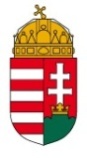 Szociális és Gyermekvédelmi Főigazgatóság1132 Budapest, Visegrádi u. 49.A Szociális és Gyermekvédelmi Főigazgatóságközleményea személyes gondoskodást végző személyek kötelező és munkakörhöz kötött továbbképzési programjainak Minősítési Eljárás Sablonjáról 2018-II.A Szociális és Gyermekvédelmi Főigazgatóság (a továbbiakban: Főigazgatóság) a 2018. július 1-től hatályos 9/2000. (VIII. 4.) SZCSM rendelet a személyes gondoskodást végző személyek továbbképzéséről és a szociális szakvizsgáról (a továbbiakban: Rendelet) 4. § (4) bekezdése alapján - közzéteszi a kötelező és a munkakörhöz kötött továbbképzési programok Minősítési Eljárás Sablonját. A Rendelet 4. § (1) értelmében minősített kötelező továbbképzési programot a Főigazgatóság, minősített munkakörhöz kötött továbbképzési programot a Főigazgatóság, továbbá – az 1/A. számú melléklet I. pont 16-18. alpontja szerinti munkakörök tekintetében – a Családbarát Ország Nonprofit Közhasznú Kft. szervezhet.MINŐSÍTÉSI ELJÁRÁS SABLON 2018-IIa 9/2000 (VIII.4.) SZCSM rendelet alapjána szociális, gyermekjóléti és gyermekvédelmi ágazat  kötelező és munkakörhöz kötött továbbképzéseihezA továbbképzési programot benyújtó szervezet megnevezése és címe:A továbbképzési program lebonyolításáért felelős személy (szervező) adatai:A továbbképzés a 277/1997. (XII.22.) Korm. rendelet alapján a pedagógus-továbbképzésben akkreditált:A továbbképzés a 28/1998. (VI.18.) NM rendelet, illetve a 63/2011 (XI.29.) NEFMI rendelet alapján az egészségügyi továbbképzésként nyilvántartásba vett:A továbbképzési program címe: _______________________________________________________________Továbbképzési kategória:  Kötelező Munkakörhöz kötöttA továbbképzési program az alábbi ellátási formák, illetve szakmai munkakörök esetében releváns (csak munkakörhöz kötött képzések esetén szükséges kitölteni):Szociális alapszolgáltatások területén				Szociális szakosított ellátások területénGyermekjóléti alapellátásokGyermekvédelmi szakellátások és javítóintézetekA résztvevő által fizetendő részvételi díj: ____________________ Ft/fő(A részvételi díjat egy összegben szükséges meghatározni.)Továbbképzés sikeres elvégzése esetén javasolt pontszám: _______________ pontTovábbképzés típusa és időtartamaA továbbképzés indításának és befejezésének tervezett időpontja: __________________________________________________________________________________________A továbbképzés tervezett helyszíne(i): __________________________________________________________A továbbképzési program célja, tartalma (2-3 mondat): A továbbképzés teljesítésének feltételei: Maximális megengedett hiányzás mértéke a továbbképzés időtartamának arányában: ____%.A számonkérés módja: _______________________________________________________________________A továbbképzés _______ % -os vizsgaeredménytől tekinthető teljesítettnek.A továbbképzés szervezésének személyi feltételei13.1 továbbképzési programot kidolgozó szakemberrel/szakemberekkel szembeni elvárások (képzettség, szakterület, szakmai tapasztalat stb.): ________________________________________________________________________________________________________________________________________________________________________________az előadó/oktató/tréner (képzettség, szakterület, szakmai tapasztalat stb.): ________________________________________________________________________________________________________________________________________________________________________________A továbbképzés megvalósításának tárgyi feltételei (amennyiben szükséges pl. demonstrációs terem, laptop, projektor, vetítésre alkalmas felület, tábla, papír, íróeszközök, számítógép stb.): __________________________________________________________________________________________A továbbképzés megvalósításához a résztvevők számára elkészítendő oktatási segédanyagok (pl. ütemterv, jegyzet, kiadvány, ppt, oktatóvideó papíralapon és/vagy elektronikus formában stb.): __________________________________________________________________________________________A minősítési adatlap mellékletei:1/A. számú melléklet: A program célcsoportja1/B. számú melléklet: A program által közvetlenül érintett munkakörök1/C. számú melléklet: A program által közvetlenül érintett ellátotti csoport(ok)2. számú melléklet: A továbbképzés részletes tematikája, és a továbbképzési program tartalmának részletes kifejtése (15-25 soros leírás).3. számú melléklet: Az egyes továbbképzési kategóriák előírt óraszáma és aránya a megszerzendő pontokon belül.1/A számú melléklet – A program által közvetlenül érintett munkakörökMunkakörök a szociális és gyermekjóléti alapellátás területéncsaládgondozócsaládsegítőfalu- és tanyagondnokszociális munkatársterápiás munkatárs (pszichiátriai, fogyatékos, idős, szenvedélybeteg ccs.)ápoló (idős, pszichiátriai, szenvedélybeteg, fogyatékos ccs.)gondozó (idős, pszichiátriai, szenvedélybeteg, fogyatékos, hajléktalan ccs.)asszisztensszociális asszisztensesetfelelőssegítőesetmenedzsergyermekfelügyelőnevelő (gyermekjóléti alapellátás)gondozó (gyermekjóléti alapellátás)gyermekvédelmi asszisztenshelyettes szülői tanácsadószakgondozó (gyermekjóléti alapellátás)kisgyermeknevelő (bölcsőde, mini bölcsőde, családi bölcsőde, munkahelyi bölcsőde) szaktanácsadó (bölcsőde)egyéb: ………………………………………………………………………………………………………………………………………………………………………………………………………………………………………………Munkakörök a gyermekvédelmi szakellátás és javítóintézeti nevelés területénnevelőszülői tanácsadónevelőszülőnövendékügyi előadógyermekgondozógyermekvédelmi ügyintézőnevelőgyermekvédelmi asszisztensgyermekfelügyelőpszichológusgyógypedagógusfejlesztő pedagógusápolóvédőnőkisgyermeknevelőorvospszichiáterbizottsági családgondozóörökbefogadási tanácsadóiskolai tanár, tanítószakoktató, munkaoktatógyermekvédelmi gyámjogászközvetítőelhelyezési ügyintézőutógondozórendész1/B. számú melléklet - A program által közvetlenül érintett ellátotti csoport(ok)2. számú melléklet: A továbbképzés részletes tematikája, és a továbbképzési program tartalmának részletes kifejtéseTovábbképzés címeTovábbképzés típusaMegjegyzések: 1 tanóra = 45 perc.A továbbképzési program tartalmának részletes kifejtése (terjedelme minimum 15, maximum 25 sor):3. számú melléklet:Az egyes továbbképzési kategóriák előírt óraszáma és aránya a megszerzendő pontokon belül:  A minősítést végző tölti kiA továbbképzési program engedélyszáma:A továbbképzési program minősítése érvényes:A továbbképzési program tartalmának felülvizsgálati dátuma:A továbbképzés elvégzése esetén megszerezhető pontérték:Név:Név:Név:Helység:Irányítószám:Megye:Utca/Házszám:Utca/Házszám:Utca/Házszám:E-mail:Telefon:Fax:Név:Név:Név:Email:Telefon:Fax:igenigennem (A megfelelő kategóriát x-szel jelölje!)nem (A megfelelő kategóriát x-szel jelölje!)Alapítási engedélyszám:A program alapítója:A továbbképzés indítási engedélyszáma:A továbbképzés indítási engedélyszáma:A továbbképzés indítási engedélyszáma:A továbbképzés indítási engedélyszáma:igennem (A megfelelő kategóriát x-szel jelölje!)nem (A megfelelő kategóriát x-szel jelölje!)A továbbképzés engedélyszáma:Továbbképzés típusaÖsszes óraszámElméleti órák száma és aránya (%)Elméleti órák száma és aránya (%)Gyakorlati órák száma és aránya (%)Gyakorlati órák száma és aránya (%)Szakmai tanfolyamSzakmai e-learningÖsszes óraszámOnline foglalkozásOnline foglalkozásSzemélyes kontaktóraSzemélyes kontaktóraSzakmai blended-learningÖsszes óraszámElőadások/Fórumok számaElőadások/Fórumok számaElőadások/Fórumok számaElőadások/Fórumok számaSzakmai tanácskozásSzakmai műhely1. Étkeztetés 2. Házi segítségnyújtás 3. Családsegítés 4. Idősek otthona5. Pszichiátriai betegek otthona6. Szenvedélybetegek otthona7. Fogyatékos személyek otthona8. Hajléktalanok otthona 9. Pszichiátriai betegek rehabilitációs intézménye10. Szenvedélybetegek rehabilitációs intézménye11. Fogyatékos személyek rehabilitációs intézménye12. Hajléktalan személyek rehabilitációs intézménye13. Idősek klubja 14. Gondozási központ 15. Fogyatékosok nappali intézménye16. Szenvedélybetegek nappali intézménye17. Pszichiátriai betegek nappali intézménye18. Nappali melegedő19. Időskorúak gondozóháza20. Fogyatékosok gondozóháza21. Pszichiátriai és szenvedélybetegek átmeneti otthona22. Hajléktalanok éjjeli menedékhelye23. Hajléktalanok átmeneti szállása24. Pszichiátriai betegek lakóotthona25. Fogyatékos személyek lakóotthona26. Gyermekjóléti szolgálat27. Bölcsődei ellátás27. a) Bölcsőde27. b) Mini bölcsőde27. c) Munkahelyi bölcsőde27. d) Családi bölcsőde28.------------------------------------------------------29. Napközbeni gyermekfelügyelet30. Helyettes szülő31. Gyermekek átmeneti otthona32. Családok átmeneti otthona33. Nevelöszülői hálózat34. Javítóintézet35. Gyermekotthon36. Területi gyermekvédelmi szakszolgálat37. Egyéb, éspedig: . . . . . .A továbbképzés egységeinek / előadásainak megnevezése, az egyes elemek résztémáinak rövid tartalmi ismertetéseAz egyes tartalmi részek óraszáma / időtartamaMódszerek / munkaformák egységenkéntAz előadó / tréner neve, képzettsége, szakterülete1. nap: Téma megnevezéseDélelőttBevezetés, bemutatkozás, képzés indításaA csoportvezető és a résztvevők bemutatkozása.Képzés felépítésének, a teljesítés feltételeinek ismertetése.Csoportszabályok megbeszélése.Motivációk, gyakorlati tapasztalatok, képzéssel kapcsolatos elvárások.Téma megnevezéseA pont alatt – folyó szöveges formátumban – a cím kifejtése pár mondatban, figyelembe véve azt a szempontot, hogy a tematika a tananyagfejlesztő számára készül egyfajta sorvezetőként.Téma 1. alpontjának címe: téma alpontjának kifejtéseTéma 2. alpontjának címe: téma alpontjának kifejtése.EbédszünetDélutánTéma megnevezéseTéma kifejtésex óra (ebből y elmélet és z gyakorlat)x óra (elmélet/gyakorlat) – ha elmélet és gyakorlat is van egy témán belül, akkor ezek pontos megoszlását kérjük jelölni!x óra (elmélet/gyakorlat)x óra (elmélet/gyakorlat)Pl. Konzultatív előadásKiscsoportos munka / feladatmegoldásNagycsoportos munka2. nap: Téma megnevezéseDélelőttTéma megnevezéseTéma kifejtéseTéma megnevezéseTéma kifejtéseEbédszünetDélutánTéma megnevezéseTéma kifejtése..x óra (ebből y elmélet és z gyakorlat)x óra (elmélet/gyakorlat)x óra (elmélet/gyakorlat)x óra (elmélet/gyakorlat)x. nap: Téma megnevezéseDélelőttTéma megnevezéseTéma kifejtése.Téma megnevezéseTéma kifejtése.EbédszünetDélutánTéma megnevezéseTéma kifejtése.(Utolsó nap esetén) Záróteszt kitöltése, értékeléseA képzés értékelése, elégedettségmérő kérdőív kitöltésex óra (ebből y elmélet és z gyakorlat)x óra (elmélet/gyakorlat)x óra (elmélet/gyakorlat)x óra (elmélet/gyakorlat)0.5 óra0.5 óraÖsszesenx óra (ebből y elmélet és z gyakorlat)TKözépfokú végzettség esetén (összesen 60 pont)Felsőfokú végzettség esetén (összesen 80 pont)Kötelező továbbképzések (min. 20 %)12 pont16 pontMunkakörhöz kötött továbbképzések (min. 40%)24 pont32 pontVálasztható továbbképzések (max. 40%)24 pont32 pont